Club Name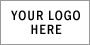 Position  Description Form Job TitleTeam ManagerTeam ManagerTeam ManagerAccountabilitySecretaryTeam Coach SecretaryTeam Coach Hours________ / week – month - seasonGeneral Description - ObjectivesGeneral Description - ObjectivesGeneral Description - ObjectivesGeneral Description - ObjectivesTo ensure all off field football matters are dealt with efficiently and in a timely manner for the team managers grade of competition.Provide administrative support to the coach and any football staff.Arrange the required support staff for games to take place.Support the coaching staff to make sure the required administrative and support arrangements are in place so that coaches and players can concentrate on the gameTo ensure all off field football matters are dealt with efficiently and in a timely manner for the team managers grade of competition.Provide administrative support to the coach and any football staff.Arrange the required support staff for games to take place.Support the coaching staff to make sure the required administrative and support arrangements are in place so that coaches and players can concentrate on the gameTo ensure all off field football matters are dealt with efficiently and in a timely manner for the team managers grade of competition.Provide administrative support to the coach and any football staff.Arrange the required support staff for games to take place.Support the coaching staff to make sure the required administrative and support arrangements are in place so that coaches and players can concentrate on the gameTo ensure all off field football matters are dealt with efficiently and in a timely manner for the team managers grade of competition.Provide administrative support to the coach and any football staff.Arrange the required support staff for games to take place.Support the coaching staff to make sure the required administrative and support arrangements are in place so that coaches and players can concentrate on the gameResponsibilitiesResponsibilitiesResponsibilitiesResponsibilitiesEnsure the coach and players are provided with sufficient equipment (within guidelines set down by the  Executive) to ensure the efficient operation of the teamEnsure all players are either currently registered with the League or has an approved clearance from previous Club Provide the Secretary with a list, in jumper number order, of all players and keep all players lists updated as every change is madeCheck jumpers are in good order at all times and have appropriate sponsors logos attached if requiredEnsure other support staff has been appointed and are in attendance as requiredEnsure the integrity of best and fairest voting in accordance with Club policyEnsure the coach and players are provided with sufficient equipment (within guidelines set down by the  Executive) to ensure the efficient operation of the teamEnsure all players are either currently registered with the League or has an approved clearance from previous Club Provide the Secretary with a list, in jumper number order, of all players and keep all players lists updated as every change is madeCheck jumpers are in good order at all times and have appropriate sponsors logos attached if requiredEnsure other support staff has been appointed and are in attendance as requiredEnsure the integrity of best and fairest voting in accordance with Club policyEnsure the coach and players are provided with sufficient equipment (within guidelines set down by the  Executive) to ensure the efficient operation of the teamEnsure all players are either currently registered with the League or has an approved clearance from previous Club Provide the Secretary with a list, in jumper number order, of all players and keep all players lists updated as every change is madeCheck jumpers are in good order at all times and have appropriate sponsors logos attached if requiredEnsure other support staff has been appointed and are in attendance as requiredEnsure the integrity of best and fairest voting in accordance with Club policyEnsure the coach and players are provided with sufficient equipment (within guidelines set down by the  Executive) to ensure the efficient operation of the teamEnsure all players are either currently registered with the League or has an approved clearance from previous Club Provide the Secretary with a list, in jumper number order, of all players and keep all players lists updated as every change is madeCheck jumpers are in good order at all times and have appropriate sponsors logos attached if requiredEnsure other support staff has been appointed and are in attendance as requiredEnsure the integrity of best and fairest voting in accordance with Club policyQualifications - AccreditationsQualifications - AccreditationsQualifications - AccreditationsQualifications - AccreditationsEssentialEssentialDesirableDesirableRelationshipsRelationshipsRelationshipsRelationshipsSupports the coaches and match committee and other football staff as appropriateLiaises with other team support staffPlayers parent (junior football only)Supports the coaches and match committee and other football staff as appropriateLiaises with other team support staffPlayers parent (junior football only)Supports the coaches and match committee and other football staff as appropriateLiaises with other team support staffPlayers parent (junior football only)Supports the coaches and match committee and other football staff as appropriateLiaises with other team support staffPlayers parent (junior football only)ReportingReportingReportingReportingReports to the SecretaryReports to the SecretaryReports to the SecretaryReports to the Secretary